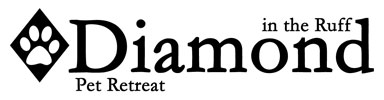 Christmas Deposit Form 2020Client Name:	                                 ______       Dog’s name(s):_____________________Home Phone Number:			           ____Work/Cell:			_____Room type:  	Ruby ($31.25)  ___  Emerald ($37.75)  ___ Diamond ($60.75) ___     Package type:	Bronze ___ Silver ___  Gold ___  Platinum ___Grooming:   Full Groom        only       Nails only       	No Grooming       .***Reservation start date				Drop off time (please be specific):		***Reservation end date		_____		Pick up time (please be specific):		DEPOSIT CALCULATION TOOL (Please fill in):(The number of days in your reservation)  ___________   X(Basic Room Rate: Ruby: $31.25/Emerald: $37.75/Diamond: $60.75) ___________  =$____________________ (Deposit Total)MASTERCARD		   VISA		  AMERICAN EXPRESS		#						      Exp	    CVD (needed for processing)		I give authorization to Diamond in the Ruff Pet Retreat to remove the amount of this deposit which can only be used for my reservation that is over or between the days of Dec 19th, 2020 to Jan 1st, 2021. The remaining balance will be due at pick up.I understand that this deposit is non-refundable after November 25th, 2020. A date change fee of $25 will apply to any reservation changes after November 25th, 2020. A 3 DAY MINIMUM CHARGE applies to any reservations between these dates.Business hours during the Holidays are: 8:00 AM to 6:30 PM with the exception of:Saturday 8-4 and Wednesday 9-11/4-6:30Friday, December 25th - CLOSED  and Friday, January 1st – CLOSEDPhone: 519-837-4473         	Fax: 519-837-4511		E-mail: info@diamondpet.ca	_____________     _________________   _                 ____________      Name (Please print)                    Signature                  	        Date 